ПРОФЕСИОНАЛНА ГИМНАЗИЯ ПО ТУРИЗЪМ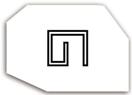 гр.Самоков, п.к.2000, ул.“Софийско шосе” №18, директор – тел/факс: 0722/66427; web site: www.pgtsamokov.org; e-mail:pgtsamokov@abv.bgДО ДИРЕКТОРА НА ПГ ПО ТУРИЗЪМГР. САМОКОВД О К Л А Д от ..........................................................................................................................класен ръководител на .................... класГОСПОЖО ДИРЕКТОР, Предлагам на ученика от ……….. клас ……………………………………………………………………………………………………….………………………….,.(име, презиме, фамилия)Да му бъде отпусната стипендия по чл . 5 т . 2. постигнати високи резултати от ученика в учебната дейност или в дейности в областта на науките, технологиите, изкуствата и спорта от 328 ПМС за за условията и реда за получаване на стипендии от учениците след завършено основно образование.Мотиви: ……………………………………………………………………………………………………………………………………………………………………….. ……………………………………………………………………………………………………………………………………Класен ръководител:/...................../